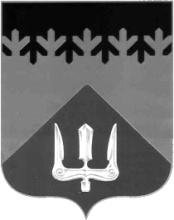 СОВЕТ ДЕПУТАТОВВОЛХОВСКОГО МУНИЦИПАЛЬНОГО РАЙОНА ЛЕНИНГРАДСКОЙ ОБЛАСТИРЕШЕНИЕот  23  декабря  2019  года                                                                                №  45В соответствии с пунктом 2 статьи 6 решения Совета депутатов Волховского муниципального района от 23 декабря 2019 года № __ «О районном бюджете Волховского муниципального района Ленинградской области на 2020 год и плановый период 2021 – 2022 годов», в целях регулирования вопросов оплаты труда лица, замещающего муниципальную должность, Совет депутатов Волхов Волховского муниципального района Ленинградской области решил:1. Установить с 1 января 2020 года должностной оклад главы Волховского муниципального района Ленинградской области  в размере 45718 рублей. 2.  Признать утратившим силу решение Совета депутатов Волховского муниципального района от 29 марта 2019 года № 79 «Об установлении размера должностного оклада главы Волховского муниципального района Ленинградской области» с 1 января 2020 года.  3. Настоящее решение вступает в силу со дня его принятия.4. Контроль за исполнением настоящего решения возложить на постоянную депутатскую комиссию по бюджету и налогам, по вопросам местного самоуправления, законности, правопорядка и депутатской этики.ГлаваВолховского муниципального районаЛенинградской области                                                                         Кафорин С.А.Об установлении размера должностного оклада главы Волховского муниципального района Ленинградской области